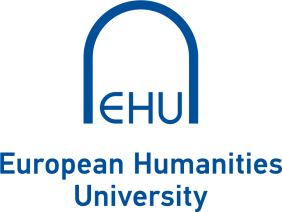 ХУДОЖЕСТВЕННАЯ, ПЕДАГОГИЧЕСКАЯ, МЕТОДИЧЕСКАЯ ДЕЯТЕЛЬНОСТЬ ПО РАСПРОСТРАНЕНИЮ ИСКУССТВА 50.1. Художественная (творческая) педагогическая деятельность:50.1.1. публикация (исполнение) произведения искусства или реализация произведения для заказчика; 50.1.2. публикация произведения искусства в издательствах, студиях звуко- и видеозаписи и пр.; 50.1.3. оценка произведения искусства или его публикации престижными заграничными и (или) литовскими премиями или иными престижными наградами; 50.1.4. воспитание художников, получивших международное признание, и (или) удачное руководство успешно защищенным художественным проектом докторов искусства (или лиценциатов искусства) ; 50.1.5. публикация исследования искусства в признанном международном издании и (или) Литвы. 50.2. Деятельность по распространению искусства:50.2.1. готовит проекты искусства и (или) участвует в них; 50.2.2. читает публичные лекции, предназначенные для популяризации искусства; 50.2.3. публикует статьи и рецензии в изданиях культуры, искусства и профессиональных изданиях; 50.2.4. создает интернет источники распространения искусства, следит за ними, регулярно распространяет знания об искусстве через средства массовой информации и другое; 50.2.5. участвует в деятельности творческих союзов; 50.2.6. участвует в работе комиссий по оценке искусства, групп экспертов культуры и искусства; 50.2.7. осуществляет иную деятельность по распространению искусства. 50.3. Методическая деятельность:50.3.1. участвует в процессе обучения любой ступени обучения (подготовка и преподавание данных предметов, руководство художественным проектом, рецензирование художественного проекта, руководство выпускными работами студентов, работа в выпускных комиссиях);50.3.2. участвует в комиссии программы третьей ступени обучения, в совете по защите или является членом такой комиссии или комитета; 50.3.3. участвует в стажировках и в программах преподавательских обменов; 50.3.4. готовит курсы мастерства, творческие мастерские, семинары, открытые уроки; 50.3.5. участвует в программах по повышению профессиональной квалификации; 50.3.6. готовит руководства по обучению, учебники ли их части, учебные пособия, конспекты лекций для обучения, антологии, редакции произведения искусства, иные методические пособия, используемые в процессе обучения ЕГУ.(pedagogical name., science degree, name, surname of the researcher)20XX - 2024 (starting with the latest publications e.g.: 2023, 2022, 2021, 2020, 2019, 2018, 2017, 2016, 2015, etc.)Автор:Автор:Автор:Автор:(имя, фамилия)(подпись, дата)